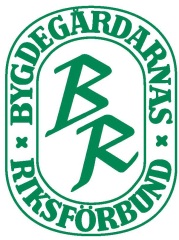 Riktlinjer för valberedningsarbetet på distriktsnivåPå förbundsstämman 2017 fick förbundsstyrelsen i uppdrag att ta fram ett förslag till styrdokument gällande valberedningsarbetet på distriktsnivå. Hur förslaget behandlas är upp till varje enskilt distrikt att själva bestämma. Det kan till exempel fungera som en rekommendation eller tipslista i valberedningsarbetet, eller så kan distriktsstämman välja att anta styrdokumentet som obligatoriska riktlinjer till sin valberedning.Gemensamt ansvar	Vid val av valberedning kan den geografiska spridningen i distriktet beaktas för att skapa en valberedning med så stor kontaktyta över distriktet som möjligt. När valberedningen är vald jobbar de dock tillsammans som en grupp. Ledamöter sitter inte på ett geografiskt mandat, utan ska tillsammans ta ansvar för helheten. Detsamma gäller också för den distriktsstyrelse som valberedningen föreslår.Följ stadgarna	Stadgarna är distriktets regelbok. De styr inom vilka ramar distriktet verkar. Valberedningen ska följa dessa stadgar.Könsfördelning	Valberedningen bör eftersträva att nå så jämn könsfördelning i styrelsen som möjligt. Åldersfördelning	Jämn åldersspridning bör eftersträvas. En styrelse bestående av både unga, äldre och personer mitt i livet ger perspektiv och erfarenheter för att representera och leda distriktet på bästa sätt. Bred kompetens	Valberedningen sätter samman ett lag. Det innebär att olika kompetenser och erfarenheter bör vara representerade i styrelsen. På så sätt har styrelsen tillsammans en bred kompetens, och kan ta sig an många olika typer av uppgifter och utmaningar.Breda nätverk	Förutom det viktiga uppdraget att stötta de bygdegårdsföreningar som finns i distriktet så har distriktsstyrelsen ett ansvar att söka samverkan och utvecklingsmöjligheter tillsammans med andra. Valberedningen bör söka ledamöter som har breda nätverk, och ledamöter vars nätverk kompletterar varandra.Erfarenheter av BR	Kunskap, kompetens och erfarenhet av BR:s verksamhet och organisation är en viktig aspekt att ha med i förslag till styrelse. Att ta tillvara den kunskap som finns innebär att en bra rutin kan upprätthållas i styrelsearbetet.Förnyelse	Att eftersträva förnyelse och föryngring är viktigt för att främja utveckling och nytänkande i bygdegårdsdistriktet. Valberedningen behöver söka nya målgrupper så att distriktets verksamhet fortsätter vara relevant också i framtiden. Det kan vara att engagera människor med bakgrund i andra länder eller som har erfarenhet från andra organisationer utanför BR eller från företagande och näringsliv till exempel.Insyn i styrelsearbetetEn förutsättning för valberedningen att göra ett gott jobb är att de kan följa styrelsens arbete under året. Kallelser till styrelsemöten samt mötesprotokollen efteråt bör distribueras till valberedningen kontinuerligt under året. Valberedningen har också närvarorätt och kan under året besöka ett styrelsemöte för att på nära håll se hur styrelsen fungerar.